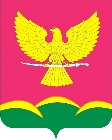 АДМИНИСТРАЦИЯ НОВОТИТАРОВСКОГОСЕЛЬСКОГО ПОСЕЛЕНИЯ ДИНСКОГО РАЙОНАПОСТАНОВЛЕНИЕот 01.04.2021                                                                                                   № 147 станица НовотитаровскаяО включении в реестрмуниципальной собственности Новотитаровскогосельского поселения Динского районамуниципального имущества	В соответствии с Федеральным законом от 06.10.2003 № 131-ФЗ «Об общих принципах организации местного самоуправления в Российской Федерации», на основании статей 62, 63 Устава Новотитаровского сельского поселения Динского района, постановления муниципального образования Динской район от 21.01.2021 № 45 «О предоставлении администрации муниципального образования Новотитаровское сельское поселение в составе муниципального образования Динской район в постоянное (бессрочное) пользование земельного участка, расположенного по адресу: Краснодарский край, станица Новотитаровская», писем от Динского отдела Управления Росреестра по Краснодарскому краю от 15.03.2021 № 28-18/588 и № 28-06/587, выписок из Единого государственного реестра недвижимости об основных характеристиках и зарегистрированных правах на объект недвижимости от 03.03.2021 и 12.03.2021, товарной накладной № 38 от 12.03.2021, п о с т а н о в л я ю:Включить в реестр муниципальной собственности в раздел Администрации, муниципальное имущество согласно перечню (Приложение).Специалисту 1 категории финансово-экономического отдела (Грекова) внести изменения в реестр муниципальной собственности, согласно перечню (Приложение).Директору муниципального казенного учреждения «Централизованная бухгалтерия Новотитаровского сельского поселения» (Луговская) принять к учету муниципальное имущество.Контроль за выполнением настоящего постановления оставляю за собой.Постановление вступает в силу со дня его подписания.Глава Новотитаровскогосельского поселения							С. К. Кошман